La Marzocco Technical Bulletin #89A – March 2014New Diffuser ScreenDear La Marzocco family members, We have created a new diffuser screen F.3.040 that will be used in all production, replacing L107.The new screen is reinforced and now has also our Logo printed on it. We introduced this improvement in production on all our machine models from these S/N: Linea PB – PB00354 Strada – ST001250 GB5/FB80 – GB010110 Linea/FB70 – L040726 GS3 – GS003745 DIFFUSER SCREEN (F.3.040)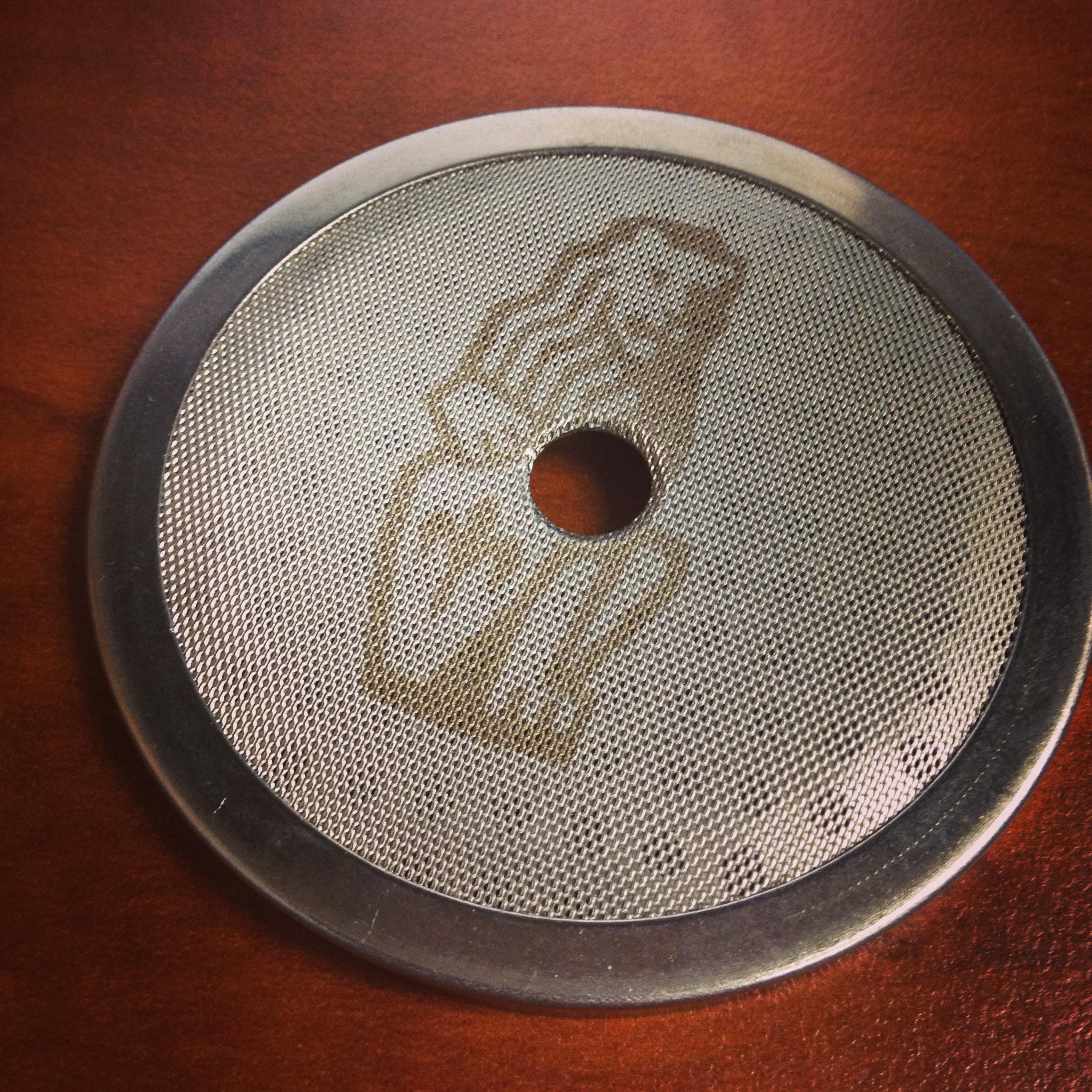 The new screen F.3.040 is available and the screen L107 will remain available.Best regards, After Sales Department Larry Eister		Larry@lamarzoccousa.comScott Guglielmino 	Scott@lamarzoccousa.comSupport Team 		Support@lamarzoccousa.com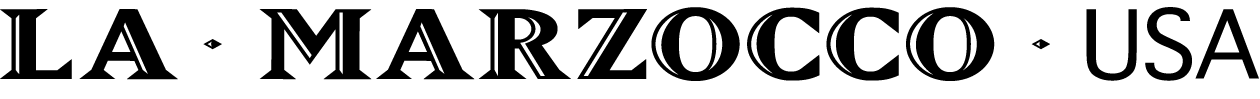 1553 NW Ballard Way, Seattle, WA 98107La MarzoccoMarcoMazzerPhone:	206.706.9104Fax:	206.706.9106 Web:	www.lamarzoccousa.com